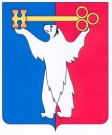 	АДМИНИСТРАЦИЯ ГОРОДА НОРИЛЬСКА КРАСНОЯРСКОГО КРАЯПОСТАНОВЛЕНИЕ20.06.2019	   г. Норильск   	              № 230О внесении изменений в постановление Главы города Норильска от 17.01.2006 № 61В целях упорядочения оплаты труда работников органов местного самоуправления, других организаций, финансируемых из бюджета муниципального образования город Норильск,ПОСТАНОВЛЯЮ:1. Внести в постановление Главы города Норильска от 17.01.2006 № 61 «Об утверждении Порядка оплаты труда и Порядка оказания материальной помощи работникам муниципальных учреждений, органов местного самоуправления, других организаций, финансируемых из бюджета муниципального образования город Норильск, руководителей муниципальных унитарных предприятий» (далее - Постановление) следующее изменение:1.1. В преамбуле Постановления слова «решением Городского Совета от 22.12.2004 № 52-687» заменить словами «решением Норильского городского Совета депутатов от 13.12.2011 № 37-890».2. Внести в Порядок оплаты труда работников муниципальных учреждений, органов местного самоуправления, других организаций, финансируемых из бюджета муниципального образования город Норильск, руководителей муниципальных унитарных предприятий, утвержденный Постановлением (далее - Порядок), следующие изменения:2.2. В пункте 1.1 Порядка слова «исполнительно-распорядительных» исключить.2.3. Пункт 1.5 Порядка дополнить абзацем вторым следующего содержания:«Заработная плата работников Норильского городского Совета депутатов (далее - Городской Совет), замещающих должности, не отнесенные к должностям муниципальной службы, индексируются на основании распоряжения Председателя Городского Совета.».2.4. Дополнить Порядок пунктом 1.6 следующего содержания:«1.6. Выплаты, исчисляемые исходя из средней заработной платы, в том числе осуществляемые в качестве гарантий и компенсаций, связанных с расторжением трудового договора (за исключением пособий по временной нетрудоспособности, по беременности и родам, ежемесячных пособий по уходу за ребенком), работникам, которым с 01.04.2019 дополнительные компенсационные выплаты введены в состав заработной платы путем установления ежемесячного денежного поощрения,  осуществляются с учетом коэффициента корректировки выплат, исчисляемых исходя из средней заработной платы (за исключением пособий по временной нетрудоспособности, по беременности и родам, ежемесячных пособий по уходу за ребенком), порядок расчета которого устанавливается постановлением Администрации города Норильска, издаваемым Главой города Норильска, в отношении работников Администрации города Норильска, распоряжением Председателя Городского Совета в отношении работников Городского Совета.».2.5. Дополнить Порядок пунктом 2.4 следующего содержания:«2.4. Для работников Городского Совета, замещающих должности, не отнесенные к должностям муниципальной службы, размеры должностных окладов устанавливаются распоряжением Председателя Городского Совета.».2.6. Пункт 4.2 Порядка дополнить абзацем вторым следующего содержания:«Стимулирующие выплаты для работников Городского Совета, замещающих должности, не отнесенные к должностям муниципальной службы, устанавливаются в порядке и размерах, определяемых распоряжением Председателя Городского Совета.».2.7. Пункт 9.3 Порядка дополнить абзацем третьим следующего содержания:«Положение об оплате труда работников Городского Совета, замещающих должности, не отнесенные к должностям муниципальной службы, утверждается распоряжением Председателя Городского Совета.».3. Опубликовать настоящее постановление в газете «Заполярная правда» и разместить его на официальном сайте муниципального образования город Норильск.4. Настоящее постановление вступает в силу со дня его подписания и распространяет свое действие на правоотношения, возникшие с 01.04.2019.И.о. Главы города Норильска                                    				 Н.А. Тимофеев